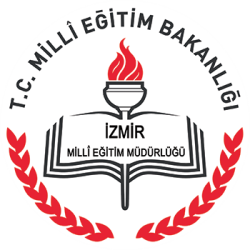 2017- 2018YILLIKFAALİYET PLANI T.C.BORNOVA KAYMAKAMLIĞIİzmir Fen Lisesi  Müdürlüğü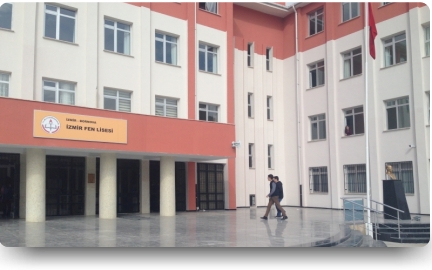 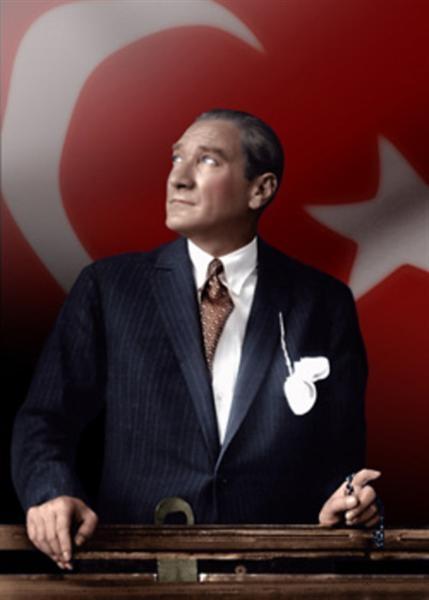 “Çalışmadan, yorulmadan, üretmeden, rahat yaşamak isteyen toplumlar, önce haysiyetlerini, sonra hürriyetlerini ve daha sonrada istiklal ve istikballerini kaybederler”. Mustafa Kemal ATATÜRK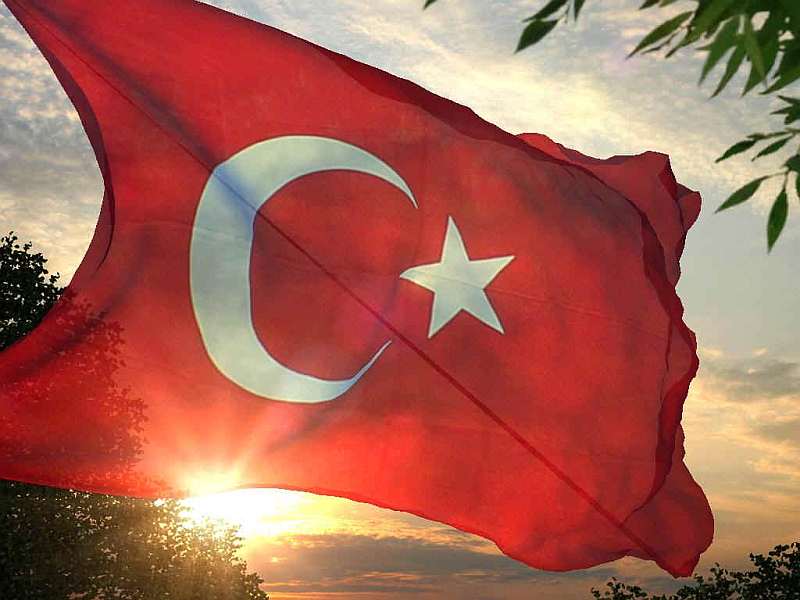 İSTİKLAL MARŞI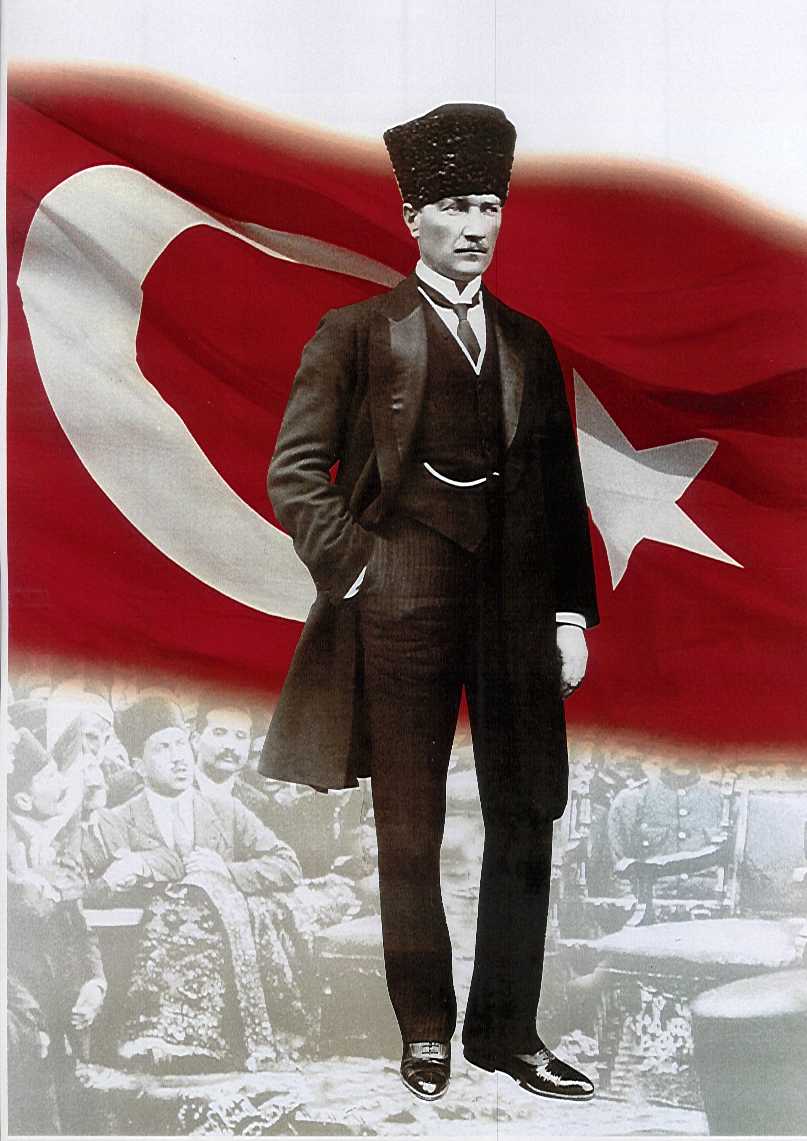 ATATÜRK’ÜN GENÇLİĞE HİTABESİEy Türk gençliği! Birinci vazifen, Türk istiklâlini, Türk cumhuriyetini, ilelebet, muhafaza ve müdafaa etmektir.Mevcudiyetinin ve istikbalinin yegâne temeli budur. Bu temel, senin, en kıymetli hazinendir. İstikbalde dahi, seni, bu hazineden, mahrum etmek isteyecek, dâhilî ve haricî, bedhahların olacaktır. Bir gün, istiklâl ve cumhuriyeti müdafaa mecburiyetine düşersen, vazifeye atılmak için, içinde bulunacağın vaziyetin imkân ve şeraitini düşünmeyeceksin! Bu imkân ve şerait, çok nâmüsait bir mahiyette tezahür edebilir. İstiklâl ve cumhuriyetine kastedecek düşmanlar, bütün dünyada emsali görülmemiş bir galibiyetin mümessili olabilirler. Cebren ve hile ile aziz vatanın, bütün kaleleri zapt edilmiş, bütün tersanelerine girilmiş, bütün orduları dağıtılmış ve memleketin her köşesi bilfiil işgal edilmiş olabilir. Bütün bu şeraitten daha elîm ve daha vahim olmak üzere, memleketin dâhilinde, iktidara sahip olanlar gaflet ve dalâlet ve hattâ hıyanet içinde bulunabilirler. Hattâ bu iktidar sahipleri şahsî menfaatlerini, müstevlilerin siyasî emelleriyle tevhit edebilirler. Millet, fakr u zaruret içinde harap ve bîtap düşmüş olabilir.Ey Türk istikbalinin evlâdı! İşte, bu ahval ve şerait içinde dahi, vazifen; Türk istiklâl ve cumhuriyetini kurtarmaktır! Muhtaç olduğun kudret, damarlarındaki asîl kanda, mevcuttur!                                                            
                                                 Mustafa Kemal ATATÜRK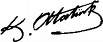 Okul Müdürünün Sunuşu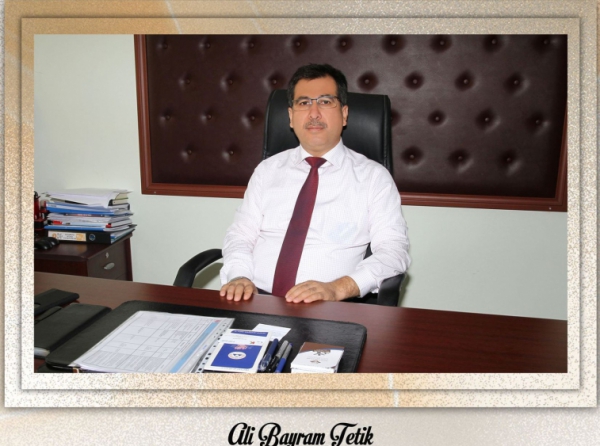  Müdür		             Ali Bayram TETİKİÇİNDEKİLERBİRİNCİ BÖLÜMGENEL BİLGİLERKURUM İÇİ ANALİZ Organizasyon Yapısı  ( STRATEJİK PLANDA YER ALAN  YAPI )İnsan Kaynakları Kurumdaki Mevcut PersonelDestek Personele (Hizmetli- Memur) İlişkin Bilgiler:Kurumdaki Mevcut Hizmetli/Memur Sayısı:Teknolojik DüzeyOkul/Kurumun Mevcut Teknolojik Altyapısı:Okulun Fiziki Altyapısı:     	Okulun Fiziki DurumuMali KaynaklarOkulumuzun mali kaynaklarını genel bütçe, okul aile birliği gelirleri, kantin gelirleri olarak belirlenmiştir.Okul Kaynak Tablosu:Okul Gelir-Gider Tablosu:İKİNCİ BÖLÜMPERFORMANS BİLGİLERİMİSYONUMUZBiz Türkiye ve dünya için bilim, teknoloji ve fen alanında çağımızın gerektirdiği sorgulayan yaratıcı düşünen, araştıran ve üreten bireyler yetiştiren İZMİR FEN LİSESİYİZ.TEMEL DEĞERLERİMİZAmacımız öğrencilerimizin; - Atatürk ilke ve inkılâplarına bağlı olmalarını ,- Yüksek öğrenime hazırlanmalarını,- Çevresi ile iyi ve olumlu iletişim kuracak davranışlar kazanmalarını,- Olaylara çok yönlü ve tarafsız bakabilmelerini,- Problemlerin çözümünde bilimsel yöntemin kullanılma gerekliliğini kavramalarını- Bireysel yetenekleri dikkate alınarak öğrenmelerini, bilgili, becerikli, özgüvenli olmalarını- Liderlik özelliklerinin yanı sıra, işbirliği ve ekip çalışmalarına yatkın bireyler olmalarınısağlamaktır.VİZYONUMUZHer zaman her alanda en iyi olmakSTRATEJİK PLANDA YER ALAN AMAÇ VE HEDEFLERSTRATEJİK AMAÇ 1: 2017- 2018 yılları arasında öğrenci başı yapılan  (özürlü ve özürsüz) 30  günlük devamsızlığı 2017-2019 yılları arasında 10 güne düşürmek.HEDEF 1.1 :2017-2018 Eğitim Öğretim yılında ortalama 15 gün olan kişi başı devamsızlığını 10 güne düşürmek.STRATEJİK AMAÇ 2: Her kademedeki bireye ulusal ve uluslararası ölçütlerde bilgi, beceri, tutum ve davranışın kazandırılması ile girişimci yenilikçi, yaratıcı, dil becerileri yüksek, iletişime ve öğrenmeye açık, özgüven ve sorumluluk sahibi sağlıklı ve mutlu bireylerin yetişmesini sağlamak.HEDEF 2.1 : Öğretmenlerin Hizmetiçi Eğitim(bilgisayar ,laboratuvar,ders işleme yöntemleri )sayılarını 2017-2019 yılları arasında birer tane artırmak……ÜÇÜNCÜ BÖLÜM2017-2018 EĞİTİM ÖĞRETİM YILI FAALİYET TABLOLARI…..Yıllık Faaliyet Planı Tahmini Maliyet  TablosuKorkma, sönmez bu şafaklarda yüzen al sancak; Sönmeden yurdumun üstünde tüten en son ocak. 
O benim milletimin yıldızıdır, parlayacak; 
O benimdir, o benim milletimindir ancak. 

Çatma, kurban olayım, çehreni ey nazlı hilâl! 
Kahraman ırkıma bir gül! Ne bu şiddet, bu celâl? 
Sana olmaz dökülen kanlarımız sonra helâl... 
Hakkıdır, Hakk’a tapan, milletimin istiklâl! 

Ben ezelden beridir hür yaşadım, hür yaşarım. 
Hangi çılgın bana zincir vuracakmış? Şaşarım! 
Kükremiş sel gibiyim, bendimi çiğner, aşarım. 
Yırtarım dağları, enginlere sığmam, taşarım. 

Garbın afakını sarmışsa çelik zırhlı duvar, 
Benim iman dolu göğsüm gibi serhaddım var. 
Ulusun, korkma! Nasıl böyle bir imanı boğar, 
“Medeniyet!” dediğin tek dişi kalmış canavar? 

Arkadaş! Yurduma alçakları uğratma, sakın. 
Siper et gövdeni, dursun bu hayâsızca akın. 
Doğacaktır sana va’dettiği günler Hakk’ın... 
Kim bilir, belki yarın, belki yarından da yakın.Bastığın yerleri “toprak!” diyerek geçme, tanı: 
Düşün altındaki binlerce kefensiz yatanı. 
Sen şehit oğlusun, incitme, yazıktır, atanı: 
Verme, dünyaları alsan da, bu cennet vatanı. 
Kim bu cennet vatanın uğruna olmaz ki feda? 
Şüheda fışkıracak toprağı sıksan, şüheda! 
Canı, cananı, bütün varımı alsın da Huda, 
Etmesin tek vatanımdan beni dünyada cüda. 
Ruhumun senden, İlâhî, şudur ancak emeli: 
Değmesin mabedimin göğsüne namahrem eli. 
Bu ezanlar ki şahadetleri dinin temeli- 
Ebedî yurdumun üstünde benim inlemeli. 

O zaman vecd ile bin secde eder-varsa-taşım, 
Her cerihamdan, ilâhî, boşanıp kanlı yaşım, 
Fışkırır ruh-ı mücerret gibi yerden naşım; O zaman yükselerek arşa değer belki başım. 

Dalgalan sen de şafaklar gibi ey şanlı hilâl! 
Olsun artık dökülen kanlarımın hepsi helâl. 
Ebediyen sana yok, ırkıma yok izmihlâl: 
Hakkıdır, hür yaşamış, bayrağımın hürriyet;
Hakkıdır, Hakk’a tapan, milletimin istiklâl.                                Mehmet Akif ERSOYKONULAR                                                                                                                    SAYFAÖNSÖZ GİRİŞ BÖLÜM 1İLİ:   İZMİR                                      İLİ:   İZMİR                                      İLİ:   İZMİR                                      İLÇESİ: BORNOVA                        İLÇESİ: BORNOVA                        İLÇESİ: BORNOVA                        OKULUN ADI: İZMİR FEN LİSESİOKULUN ADI: İZMİR FEN LİSESİOKULUN ADI: İZMİR FEN LİSESİOKULUN ADI: İZMİR FEN LİSESİOKULUN ADI: İZMİR FEN LİSESİOKULUN ADI: İZMİR FEN LİSESİOKULA İLİŞKİN GENEL BİLGİLEROKULA İLİŞKİN GENEL BİLGİLEROKULA İLİŞKİN GENEL BİLGİLERPERSONEL İLE İLGİLİ BİLGİLERPERSONEL İLE İLGİLİ BİLGİLERPERSONEL İLE İLGİLİ BİLGİLEROkul Adresi:  ERZENE MAH. ANKARA CAD. BİNA NO: 172/59 EGE ÜNİVERSİTESİ KAMPÜSÜ Okul Adresi:  ERZENE MAH. ANKARA CAD. BİNA NO: 172/59 EGE ÜNİVERSİTESİ KAMPÜSÜ Okul Adresi:  ERZENE MAH. ANKARA CAD. BİNA NO: 172/59 EGE ÜNİVERSİTESİ KAMPÜSÜ KURUMDA ÇALIŞAN PERSONEL SAYISISayılarıSayılarıOkul Adresi:  ERZENE MAH. ANKARA CAD. BİNA NO: 172/59 EGE ÜNİVERSİTESİ KAMPÜSÜ Okul Adresi:  ERZENE MAH. ANKARA CAD. BİNA NO: 172/59 EGE ÜNİVERSİTESİ KAMPÜSÜ Okul Adresi:  ERZENE MAH. ANKARA CAD. BİNA NO: 172/59 EGE ÜNİVERSİTESİ KAMPÜSÜ KURUMDA ÇALIŞAN PERSONEL SAYISIErkekKadınOkul Telefonu 232 3881030 232 3881030Yönetici21Faks232 3426060232 3426060Sınıf öğretmeniElektronik Posta Adresi164785@meb.k12.tr164785@meb.k12.trBranş Öğretmeni1223Web sayfa adresiRehber Öğretmen1Öğretim ŞekliNormal(  x   )İkili)Memur1Okulun Hizmete Giriş Tarihi19831983Yardımcı Personel21Kurum Kodu164785164785Toplam1627OKUL VE BİNA DONANIM BİLGİLERİOKUL VE BİNA DONANIM BİLGİLERİOKUL VE BİNA DONANIM BİLGİLERİOKUL VE BİNA DONANIM BİLGİLERİOKUL VE BİNA DONANIM BİLGİLERİOKUL VE BİNA DONANIM BİLGİLERİToplam Derslik Sayısı1414Kütüphane Var( x  )Yok(    )Kullanılan Derslik Sayısı1414Çok Amaçlı SalonVar( x   )Yok(    )İdari Oda Sayısı44Çok Amaçlı SahaVar(    )Yok(  )Fen Laboratuvarı Sayısı33Bilgisayar Laboratuvarı Sayısı11İş atölyesi……SıraGöreviNormMevcutErkekKadınToplamLisansY.LisansDoktora1Müdür111112Müdür Yrd.3211223Türk Dili ve Edebiyatı Öğretmeni33123214Fizik Öğretmeni23212215Matematik Öğretmeni55235236Biyoloji Öğretmeni23123127Tarih Öğrt111118Yabancı Dil2222119Din K.Ah Bilg1111110Görsel Snt.1111111Müzik1111112Beden Eğt.1111113Kimya Öğretmeni232131214Bilişim Tek1111115Coğrafya1111116Felsefe1111117İkinci Yabancı Dil111118Rehberlik11111GöreviErkekErkekKadınEğitim DurumuHizmet YılıToplam1 Memur Memur 1LİSANS2 Hizmetli Hizmetli 21İLKOKULAraç-Gereçler MevcutİhtiyaçBilgisayar 1830Yazıcı 810Tarayıcı 14Projeksiyon11İnternet BağlantısıVAR….Fiziki Mekânın AdıSayısıİhtiyaçAçıklamaMüdür Odası1YOKMüdür Başyardımcısı Odası1YOKMüdür Yardımcısı Odası2YOKÖğretmenler Odası1YOKRehberlik Servisi1YOKDerslik14YOKBilişim Laboratuarı1YOKFen Bilimleri Laboratuarı3….Kaynaklar2017-2018Okul Aile Birliği ( Kantin Kirası Hariç )200,000Kantin Kirası  31,200…….TOPLAM231,200YILLAR 2017-20182017-2018HARCAMA KALEMLERİ GELİRLER TOPLAMIGİDER TemizlikKırtasiye15,000Bakım Onarım58,000Mal ve Malzeme Alımı55,000Personel Gideri100,000…….TOPLAM228,000STRATEJİK PLAN 2017-2018 EĞİTİM ÖĞRETİM YILI EYLEM PLANI  STRATEJİK PLAN 2017-2018 EĞİTİM ÖĞRETİM YILI EYLEM PLANI  STRATEJİK PLAN 2017-2018 EĞİTİM ÖĞRETİM YILI EYLEM PLANI  STRATEJİK PLAN 2017-2018 EĞİTİM ÖĞRETİM YILI EYLEM PLANI  STRATEJİK PLAN 2017-2018 EĞİTİM ÖĞRETİM YILI EYLEM PLANI  STRATEJİK PLAN 2017-2018 EĞİTİM ÖĞRETİM YILI EYLEM PLANI  STRATEJİK PLAN 2017-2018 EĞİTİM ÖĞRETİM YILI EYLEM PLANI  STRATEJİK PLAN 2017-2018 EĞİTİM ÖĞRETİM YILI EYLEM PLANI  STRATEJİK PLAN 2017-2018 EĞİTİM ÖĞRETİM YILI EYLEM PLANI  STRATEJİK PLAN 2017-2018 EĞİTİM ÖĞRETİM YILI EYLEM PLANI  STRATEJİK PLAN 2017-2018 EĞİTİM ÖĞRETİM YILI EYLEM PLANI  STRATEJİK PLAN 2017-2018 EĞİTİM ÖĞRETİM YILI EYLEM PLANI  STRATEJİK PLAN 2017-2018 EĞİTİM ÖĞRETİM YILI EYLEM PLANI  STRATEJİK PLAN 2017-2018 EĞİTİM ÖĞRETİM YILI EYLEM PLANI  STRATEJİK PLAN 2017-2018 EĞİTİM ÖĞRETİM YILI EYLEM PLANI  TEMA 1TEMA 1TEMA 1TEMA 1TEMA 1Eğitime ve Öğretime Erişim: Her bireyin hakkı olan eğitime ekonomik, sosyal, kültürel ve demografik farklılık ve dezavantajlarından etkilenmeksizin eşit ve adil şartlar altında ulaşabilmesi ve bu eğitimi tamamlayabilmesidir.Eğitime ve Öğretime Erişim: Her bireyin hakkı olan eğitime ekonomik, sosyal, kültürel ve demografik farklılık ve dezavantajlarından etkilenmeksizin eşit ve adil şartlar altında ulaşabilmesi ve bu eğitimi tamamlayabilmesidir.Eğitime ve Öğretime Erişim: Her bireyin hakkı olan eğitime ekonomik, sosyal, kültürel ve demografik farklılık ve dezavantajlarından etkilenmeksizin eşit ve adil şartlar altında ulaşabilmesi ve bu eğitimi tamamlayabilmesidir.Eğitime ve Öğretime Erişim: Her bireyin hakkı olan eğitime ekonomik, sosyal, kültürel ve demografik farklılık ve dezavantajlarından etkilenmeksizin eşit ve adil şartlar altında ulaşabilmesi ve bu eğitimi tamamlayabilmesidir.Eğitime ve Öğretime Erişim: Her bireyin hakkı olan eğitime ekonomik, sosyal, kültürel ve demografik farklılık ve dezavantajlarından etkilenmeksizin eşit ve adil şartlar altında ulaşabilmesi ve bu eğitimi tamamlayabilmesidir.Eğitime ve Öğretime Erişim: Her bireyin hakkı olan eğitime ekonomik, sosyal, kültürel ve demografik farklılık ve dezavantajlarından etkilenmeksizin eşit ve adil şartlar altında ulaşabilmesi ve bu eğitimi tamamlayabilmesidir.Eğitime ve Öğretime Erişim: Her bireyin hakkı olan eğitime ekonomik, sosyal, kültürel ve demografik farklılık ve dezavantajlarından etkilenmeksizin eşit ve adil şartlar altında ulaşabilmesi ve bu eğitimi tamamlayabilmesidir.Eğitime ve Öğretime Erişim: Her bireyin hakkı olan eğitime ekonomik, sosyal, kültürel ve demografik farklılık ve dezavantajlarından etkilenmeksizin eşit ve adil şartlar altında ulaşabilmesi ve bu eğitimi tamamlayabilmesidir.Eğitime ve Öğretime Erişim: Her bireyin hakkı olan eğitime ekonomik, sosyal, kültürel ve demografik farklılık ve dezavantajlarından etkilenmeksizin eşit ve adil şartlar altında ulaşabilmesi ve bu eğitimi tamamlayabilmesidir.Eğitime ve Öğretime Erişim: Her bireyin hakkı olan eğitime ekonomik, sosyal, kültürel ve demografik farklılık ve dezavantajlarından etkilenmeksizin eşit ve adil şartlar altında ulaşabilmesi ve bu eğitimi tamamlayabilmesidir.Stratejik Amaç-1Stratejik Amaç-1Stratejik Amaç-1Stratejik Amaç-1Stratejik Amaç-1Ekonomik, sosyal, kültürel farklılıkların yarattığı dezavantajlardan etkilenmeksizin bireylerin eğitim ve öğretime erişimini ve devamını sağlamak.Ekonomik, sosyal, kültürel farklılıkların yarattığı dezavantajlardan etkilenmeksizin bireylerin eğitim ve öğretime erişimini ve devamını sağlamak.Ekonomik, sosyal, kültürel farklılıkların yarattığı dezavantajlardan etkilenmeksizin bireylerin eğitim ve öğretime erişimini ve devamını sağlamak.Ekonomik, sosyal, kültürel farklılıkların yarattığı dezavantajlardan etkilenmeksizin bireylerin eğitim ve öğretime erişimini ve devamını sağlamak.Ekonomik, sosyal, kültürel farklılıkların yarattığı dezavantajlardan etkilenmeksizin bireylerin eğitim ve öğretime erişimini ve devamını sağlamak.Ekonomik, sosyal, kültürel farklılıkların yarattığı dezavantajlardan etkilenmeksizin bireylerin eğitim ve öğretime erişimini ve devamını sağlamak.Ekonomik, sosyal, kültürel farklılıkların yarattığı dezavantajlardan etkilenmeksizin bireylerin eğitim ve öğretime erişimini ve devamını sağlamak.Ekonomik, sosyal, kültürel farklılıkların yarattığı dezavantajlardan etkilenmeksizin bireylerin eğitim ve öğretime erişimini ve devamını sağlamak.Ekonomik, sosyal, kültürel farklılıkların yarattığı dezavantajlardan etkilenmeksizin bireylerin eğitim ve öğretime erişimini ve devamını sağlamak.Ekonomik, sosyal, kültürel farklılıkların yarattığı dezavantajlardan etkilenmeksizin bireylerin eğitim ve öğretime erişimini ve devamını sağlamak.Stratejik Hedef-1.1Stratejik Hedef-1.1Stratejik Hedef-1.1Stratejik Hedef-1.1Stratejik Hedef-1.1Plan dönemi sonuna kadar 10 gün ve üzeri devamsız öğrenci oranının azaltılmasını sağlamak.Plan dönemi sonuna kadar 10 gün ve üzeri devamsız öğrenci oranının azaltılmasını sağlamak.Plan dönemi sonuna kadar 10 gün ve üzeri devamsız öğrenci oranının azaltılmasını sağlamak.Plan dönemi sonuna kadar 10 gün ve üzeri devamsız öğrenci oranının azaltılmasını sağlamak.Plan dönemi sonuna kadar 10 gün ve üzeri devamsız öğrenci oranının azaltılmasını sağlamak.Plan dönemi sonuna kadar 10 gün ve üzeri devamsız öğrenci oranının azaltılmasını sağlamak.Plan dönemi sonuna kadar 10 gün ve üzeri devamsız öğrenci oranının azaltılmasını sağlamak.Plan dönemi sonuna kadar 10 gün ve üzeri devamsız öğrenci oranının azaltılmasını sağlamak.Plan dönemi sonuna kadar 10 gün ve üzeri devamsız öğrenci oranının azaltılmasını sağlamak.Plan dönemi sonuna kadar 10 gün ve üzeri devamsız öğrenci oranının azaltılmasını sağlamak.Hedefin Performans Göstergeleri ****Hedefin Performans Göstergeleri ****Hedefin Performans Göstergeleri ****Hedefin Performans Göstergeleri ****Hedefin Performans Göstergeleri ****Hedefin Performans Göstergeleri ****2016- 2017 Mevcut Durum2016- 2017 Mevcut Durum2017-2018 Hedef2017-2018 Hedefİzleme Sonuçları***İzleme Sonuçları***İzleme Sonuçları***İzleme Sonuçları***Hedefin Performans Göstergeleri ****Hedefin Performans Göstergeleri ****Hedefin Performans Göstergeleri ****Hedefin Performans Göstergeleri ****Hedefin Performans Göstergeleri ****Hedefin Performans Göstergeleri ****2016- 2017 Mevcut Durum2016- 2017 Mevcut Durum2017-2018 Hedef2017-2018 Hedef1.İzlemeGerçekleşme oranı (%)2.İzlemeGerçekleşme oranı (%)PG 1.1.1Toplam öğrenci sayısıToplam öğrenci sayısıToplam öğrenci sayısıToplam öğrenci sayısıToplam öğrenci sayısıToplam öğrenci sayısı463463389389PG 1.1.210 gün ve üzeri devamsız öğrenci sayısı10 gün ve üzeri devamsız öğrenci sayısı10 gün ve üzeri devamsız öğrenci sayısı10 gün ve üzeri devamsız öğrenci sayısı10 gün ve üzeri devamsız öğrenci sayısı10 gün ve üzeri devamsız öğrenci sayısı200200160160PG 1.1.310 gün ve üzeri devamsız öğrencilerin oranı(%)10 gün ve üzeri devamsız öğrencilerin oranı(%)10 gün ve üzeri devamsız öğrencilerin oranı(%)10 gün ve üzeri devamsız öğrencilerin oranı(%)10 gün ve üzeri devamsız öğrencilerin oranı(%)10 gün ve üzeri devamsız öğrencilerin oranı(%)50504040PG 1.1.4Eğitim ve öğretimden erken ayrılan öğrenci sayısıEğitim ve öğretimden erken ayrılan öğrenci sayısıEğitim ve öğretimden erken ayrılan öğrenci sayısıEğitim ve öğretimden erken ayrılan öğrenci sayısıEğitim ve öğretimden erken ayrılan öğrenci sayısıEğitim ve öğretimden erken ayrılan öğrenci sayısı0000PG 1.1.5Eğitim ve öğretimden erken ayrılma oranEğitim ve öğretimden erken ayrılma oranEğitim ve öğretimden erken ayrılma oranEğitim ve öğretimden erken ayrılma oranEğitim ve öğretimden erken ayrılma oranEğitim ve öğretimden erken ayrılma oran0000PG 1.1.6Örgün eğitime devam oranıÖrgün eğitime devam oranıÖrgün eğitime devam oranıÖrgün eğitime devam oranıÖrgün eğitime devam oranıÖrgün eğitime devam oranı100100100 100 FAALİYETLER **FAALİYETLER **Faaliyetin Performans GöstergeleriFaaliyetin Mevcut DurumuFaaliyetinPerformans HedefiFaaliyetinPerformans HedefiFaaliyetin Başlama ve 
Bitiş TarihiFaaliyetin SorumlusuTahmini MaliyetTahmini MaliyetKullanılacak KaynaklarFaaliyetle İlgili 1. İzleme dönemiFaaliyetle İlgili 1. İzleme dönemiFaaliyetle İlgili 2. İzleme dönemiFaaliyetle İlgili 2. İzleme dönemiFAALİYETLER **FAALİYETLER **Faaliyetin Performans GöstergeleriFaaliyetin Mevcut DurumuFaaliyetinPerformans HedefiFaaliyetinPerformans HedefiFaaliyetin Başlama ve 
Bitiş TarihiFaaliyetin SorumlusuTahmini MaliyetTahmini MaliyetKullanılacak KaynaklarFaaliyetle İlgili 1. İzleme dönemiFaaliyetle İlgili 1. İzleme dönemiFaaliyetle İlgili 2. İzleme dönemiFaaliyetle İlgili 2. İzleme dönemiFAALİYETLER **FAALİYETLER **Faaliyetin Performans GöstergeleriFaaliyetin Mevcut DurumuFaaliyetinPerformans HedefiFaaliyetinPerformans HedefiFaaliyetin Başlama ve 
Bitiş TarihiFaaliyetin SorumlusuTahmini MaliyetTahmini MaliyetKullanılacak KaynaklarFaaliyetle İlgili 1. İzleme dönemiFaaliyetle İlgili 1. İzleme dönemiFaaliyetle İlgili 2. İzleme dönemiFaaliyetle İlgili 2. İzleme dönemiFaaliyet 1.1.1: Özürsüz Devamsızlığı 5 gün ve üzeri olan öğrenci velilerine devamsızlık mektubu ve sms gönderilecekFaaliyet 1.1.1: Özürsüz Devamsızlığı 5 gün ve üzeri olan öğrenci velilerine devamsızlık mektubu ve sms gönderilecek Özürsüz Devamsızlığı 5 gün ve üzeri olan öğrenci sayısı 75 (5 gün ve üzeri ) 55 55 Kasım 2017-Haziran 2018 Okul İdaresi1,0001,000 Okul Aile Birliği1.Dönem Sonu1.Dönem Sonu2. Dönem Sonu2. Dönem SonuFaaliyet 1.1.1: Özürsüz Devamsızlığı 5 gün ve üzeri olan öğrenci velilerine devamsızlık mektubu ve sms gönderilecekFaaliyet 1.1.1: Özürsüz Devamsızlığı 5 gün ve üzeri olan öğrenci velilerine devamsızlık mektubu ve sms gönderilecekDevamsızlık mektubu gönderilen veli sayısı755555 Kasım 2017-Haziran 2018 Okul İdaresi1,0001,000 Okul Aile Birliği1.Dönem Sonu1.Dönem Sonu2. Dönem Sonu2. Dönem SonuFaaliyet 1.1.2: Kazanım değerlendirme sınavlarıFaaliyet 1.1.2: Kazanım değerlendirme sınavları 44 4  Ekim 2017-Mayıs 2018 Okul idaresi  311  311 Okul Binası 1.Dönem Sonu 1.Dönem Sonu2. Dönem Sonu2. Dönem SonuFaaliyet 1.1.3.Destekleme ve Yetiştirme kurslarıFaaliyet 1.1.3.Destekleme ve Yetiştirme kursları14 18 18 Ekim 2017-Mayıs 2018 Okul idaresi220220 Okul Binası 1.Dönem Sonu 1.Dönem Sonu 2. Dönem Sonu 2. Dönem SonuFaaliyet 1.1.4:Proje ÇalışmalarıFaaliyet 1.1.4:Proje Çalışmaları Üniversiteler ile bilimsel ve akademik işbirliği konusunda protokol yapılması34 4 Ekim 2017-Mayıs 2018 Bilim Kurulu10,00010,000Okul Aile Birliği 1.Dönem Sonu 1.Dönem Sonu2. Dönem Sonu2. Dönem Sonu………… Proje yapan öğrencilerin literatür tarama ve konu belirleme esnasında danışman öğretmenleri tarafından yakın takip edilmesi. 35 40 40 Ekim 2017-Mayıs 2018Bilim Kurulu 1,0001,000Okul Aile Birliği1.Dönem Sonu1.Dönem Sonu2. Dönem Sonu2. Dönem SonuFaaliyet 1.1.5:Olimpiyat ÇalışmalarıFaaliyet 1.1.5:Olimpiyat Çalışmaları Olimpiyat takımlarının her türlü doküman ihtiyaçlarının karşılanması475050Ekim 2017-Mayıs 2018Bilim Kurulu 20,00020,000Okul Aile Birliği1.Dönem Sonu	1.Dönem Sonu	2. Dönem Sonu2. Dönem SonuFaaliyet 1.1.6 Bilim GezileriFaaliyet 1.1.6 Bilim GezileriÖğrencileri yaşayarak öğrenmesini sağlamak577Ekim 2017-Mayıs 2017Okul İdaresi4,0004,000Okul ile Birliği1.Dönem Sonu1.Dönem Sonu2. Dönem Sonu2. Dönem SonuFaaliyet 1.1.7 Okulda Bilimsel Etkinlik DüzenlemekFaaliyet 1.1.7 Okulda Bilimsel Etkinlik DüzenlemekÖğrencilerin gelişimleri için seminerler düzenlenmesi577Ekim 2017-Mayıs 2017Okul idaresi3,0003,000Okul Aile Birliği1.Dönem Sonu1.Dönem Sonu2. Dönem Sonu2. Dönem SonuTEMASTRATEJİK AMAÇLAR / HEDEFLERFAALİYETLER2017-2018TEMASTRATEJİK AMAÇLAR / HEDEFLERFAALİYETLERMALİYETİTEMA-1STRATEJİK AMAÇ 1STRATEJİK AMAÇ 1TEMA-1Stratejik Hedef 1.1Faaliyet 1.1.11000TEMA-1Stratejik Hedef 1.1Faaliyet 1.1.2311TEMA-1Stratejik Hedef 1.1Faaliyet 1.1.3220TEMA-1Stratejik Hedef 1.1Faaliyet 1.1.45,000Faaliyet 1.1.520,000Faaliyet 1.1.64,000Faaliyet 1.1.75,000Yıllık Faaliyet Planının  Toplam Maliyeti:Yıllık Faaliyet Planının  Toplam Maliyeti:Yıllık Faaliyet Planının  Toplam Maliyeti:35,531,00